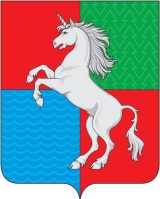 СОВЕТ ДЕПУТАТОВГОРОДСКОГО ОКРУГА ГОРОД ВЫКСАНИЖЕГОРОДСКОЙ ОБЛАСТИРЕШЕНИЕот 27.06.2023										       № 65О награждении Почетной грамотой городского округа город Выкса Нижегородской области Рассмотрев представления председателя Совета депутатов городского округа город Выкса Нижегородской области Д.В. МахроваСовет депутатов р е ш и л:За значительный вклад в социально-экономическое развитие городского округа город Выкса Нижегородской области и в связи с празднованием Дня города наградить Почетной грамотой городского округа город Выкса Нижегородской области1) Зольнова Дмитрия Михайловича – обрубщика обрубного участка общества с ограниченной ответственностью «Выксунский литейный завод»;2) Рябова Андрея Ивановича – электрогазосварщика службы старшего механика общества с ограниченной ответственностью «Выксунский литейный завод»;3) Юшерову Светлану Николаевну – председателя Совета первичной ветеранской организации села Борковка.Председатель Совета депутатов						Д.В. Махров